Литературное чтение4Привалова Е.ВТема урока:А.С.Пушкин «Туча» - Здравствуйте!- Кто написал стихотворение «Няне»?- Посмотрите на иллюстрации картин.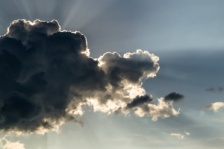 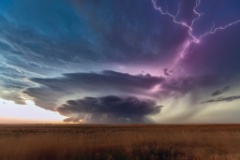 - Как вы думаете, о чем будет стихотворение, с которым мы познакомимся сегодня на уроке?- Попробуйте сформулировать тему сегодняшнего урока.- Правильно, сегодня на уроке мы будем читать стихотворение А. С. Пушкина об осени.- послушайте стихотворение https://www.youtube.com/watch?v=urmSA8f1U-M- Кому понравилось это стихотворение? Что понравилось?- Какое настроение возникло у вас?- Перечитайте стихотворение. -В стихотворении встречаются слова, значение которых вам может быть непонятны, подчеркните их аккуратно карандашом. Словарная работа. Рассеять - разогнать в разные стороны, заставить разбежаться.Лазурь - светло-синий цвет, синева.Ликовать - торжествовать, восторженно радоваться.Обвить - обмотать что-то вокруг чего-нибудь.Алчный - жаждущий воды, влаги.Миновать - пройти, окончиться.- Какую картину природы рисует поэт?- Как изменения в природе влияют на настроение человека?- Прочитайте выразительно стихотворение- Домашнее задание:1.Выучить стихотворение наизусть (для всех)2.На выбор:-нарисуйте картину по стихотворению «Туча»Английский язык4Морева Н.В.Притяжательный падеж существительных во множественном числе.1.Повторение притяжательных местоимений https://www.youtube.com/watch?v=K6r4IE2Eez8&t=158s  Выполнение упражнения 4 стр.16.2.Притяжательный падеж существительных в ед. и  мн.ч. стр.20 правило, упр.3, https://www.youtube.com/watch?v=l2x7M93mZ3k Д/з: стр.20 упр.4 (письменно и чтение)Русский язык4Евстафьева А.В. Урок 1 «Простые и сложные предложения»1.Ребята, запишите 3 предложения и выделите в них грамматические основы.- Сравните предложения.- Различаются грамматическими основами. Какое из них является простым? Какое является простым с однородными членами? А какое является сложным?- В каком из предложений пропущена запятая?2.Посмотрите видеоурок https://youtu.be/f-0n6ZsLN6k 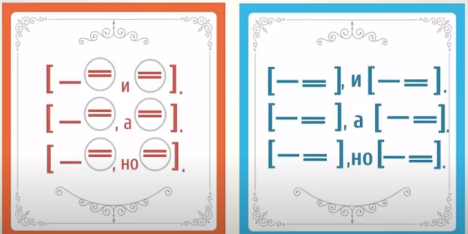 3.Выполните письменно упр.55 с.394.Домашнее задание упр.54 с.38. Обращаю внимание: внимательно читайте каждый пункт задания и выполняйте.Урок ведется в конференции Zoom